Online Data SupplementRisk factors for persistent abnormality on chest radiographs at 12-weeks post hospitalisation with PCR confirmed COVID-19.Authors TJM Wallis1, E Heiden2, J Horno2, B Welham3, H Burke3, A Freeman3, L Dexter2, A Fazleen3, A, Kong1, C McQuitty1, M Watson2, S Poole4, NJ Brendish5, TW Clark4, TMA Wilkinson1, MG Jones1* and BG Marshall1**Joint Last AuthorCorresponding Author: Dr Tim Wallis NIHR Southampton Biomedical Research Centre Research Fellow. MP218 D-Level South Academic Block University Hospital Southampton SO16 6YD. email timothy.wallis@soton.ac.ukSupplemental MaterialsSupplemental Figure 1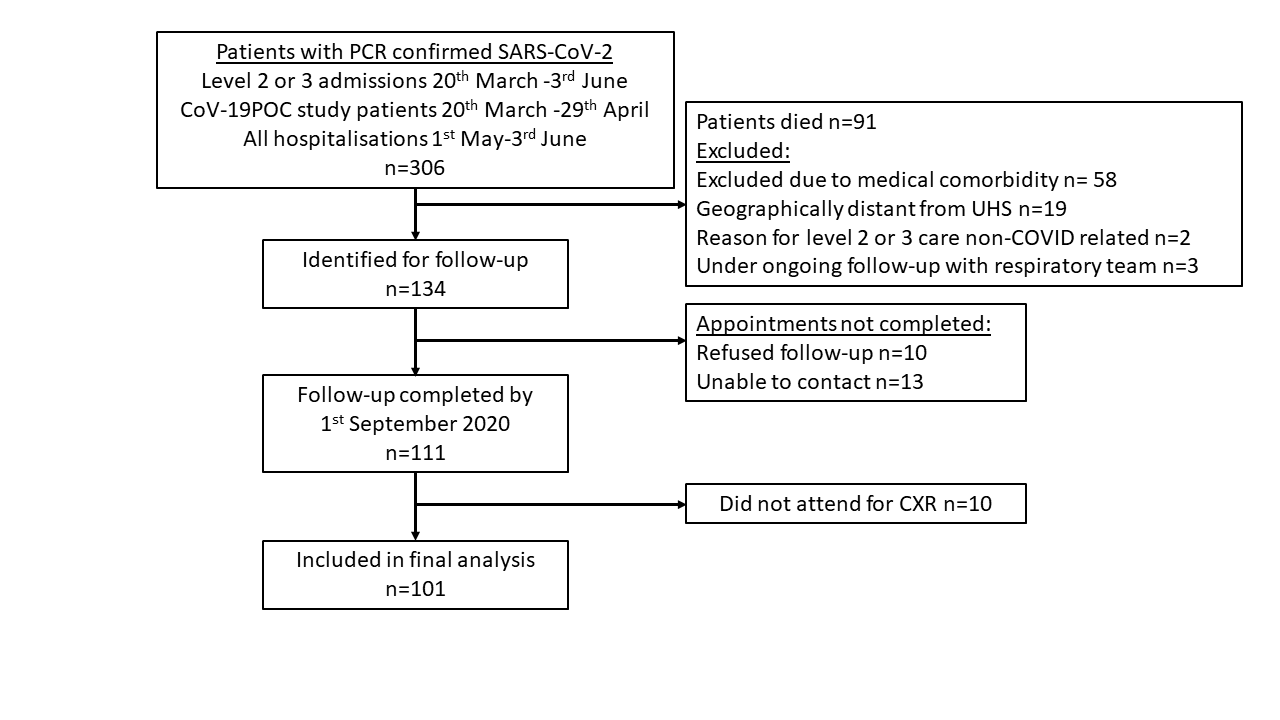 Supplemental Figure 1 Consolidation Standards of Reporting Trials (CONSORT) Figure (1) for the cohort. UHS University Hospital Southampton Foundation Trust. All patients screened had PCR confirmed SARS-CoV-2 infection. Level 2 (High Dependency Facility), Level 3 (Intensive Care Facility) CXR- Chest Radiograph.Supplemental InformationPatients with pulmonary fibrosis identified on Chest computed tomography (CT) scanningOf patients who had fibrosis identified on Chest CT; six received invasive mechanical ventilation (IMV), in addition one of these also underwent Extracorporeal membrane oxygenation (ECMO), two patients received supplemental oxygen therapy only.Patient 1 Highest Respiratory Support: IMVCT Appearances: Multifocal scarring with traction bronchiectasisPatient 2 Highest Respiratory Support: IMVCT Appearances: Multifocal consolidation and ground glass opacificationPatient 3Highest Respiratory Support: IMVCT Appearances:  Non-specific pattern of course subpleural and peri-bronchial pulmonary fibrosis with irregular septal thickening and traction bronchiectasis but without honeycombing. Minor ground-glass component.Patient 4 Highest Respiratory Support: IMVCT Appearances: Bilateral, apical predominant ground-glass opacification with mild/moderate peri-bronchial and subpleural fibrosis with traction bronchiectasis, reticulation and irregular septal thickening but no honeycombing.Patient 5: Highest Respiratory Support: ECMOCT Appearances: Extensive bilateral interlobular septal thickening, atelectasis and ground-glass opacification.Patient 6: Highest Respiratory Support: IMVCT Appearances: Peripheral upper lobe predominant linear subpleural fibrosis without honeycombingPatient 7: Highest Respiratory Support: OxygenCT Appearances: subpleural ground glass attenuation and reticulation minor traction bronchiectasis no honeycombing.Patient 8: Highest Respiratory Support: OxygenCT Appearances: Mild Ground-glass opacification and subpleural consolidationReferences 1.	Rennie D. CONSORT revised--improving the reporting of randomized trials. Jama. 2001;285(15):2006-7.